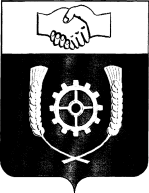      РОССИЙСКАЯ ФЕДЕРАЦИЯ                                    АДМИНИСТРАЦИЯ МУНИЦИПАЛЬНОГО РАЙОНА               КЛЯВЛИНСКИЙ             Самарской области            ПОСТАНОВЛЕНИЕ01.12.2023 г. № 474О внесении изменений в постановление администрации муниципального района Клявлинский от 13.08.2020г №328   «Развитие физической культуры и спорта муниципального района Клявлинский в период до 2026 года»В целях уточнения объемов финансирования мероприятий муниципальной программы «Развитие физической культуры и спорта муниципального района Клявлинский в период до 2026 года», администрация муниципального района Клявлинский ПОСТАНОВЛЯЕТ:1. Внести в постановление администрации муниципального района Клявлинский от 13.08.2020г №328 «Развитие физической культуры и спорта муниципального района Клявлинский в период до 2026 года» (далее – постановление) следующие изменения: В приложении №1 Программы: 1.1. в пункте 1.1. в графе «2023» число «484733,50» заменить на число «552709,50».1.1.2. в пункте 1.1.1. в графе «2023» число «482156,00» заменить на число «552196,00»;1.1.3. в пункте 1.1.2. в графе «2023» число «2577,50» заменить на число «513,50»;  -в строке «Итого по мероприятию 1» число «484733,50» заменить на число «552709,50»;1.1.4. в пункте 2.1. в графе «2023» число «120356,00» заменить на число «152420,00».- в строке «Итого по мероприятию 2» число «1653381,00» заменить на число «1685408,78».1.1.6. - в строке «Итого по программе» в графе «2023» число «4192593,00» заменить на число «4292633,78».2. Опубликовать настоящее постановление в газете «Вести муниципального района Клявлинский Самарской области» и разместить его в информационно-коммуникационной сети «Интернет» на сайте администрации муниципального района Клявлинский.3. Настоящее постановление вступает в силу со дня его официального опубликования и распространяется на правоотношения, возникшие с 01.11.2023г.4. Контроль над выполнением настоящего постановления оставляю за собой. Т.М.Тющанева Глава муниципального  района Клявлинский                                             П.Н. Климашов 